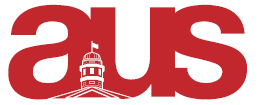 General Updates:Currently holding by-elections for MIRA’s VP external position Planning a speaker series for next semester with various industry leaders in labour relations and Human resourcesJust appointed a first year representative to our councilCurrently selecting participants for the CERI, an inter-university Industrial Relations case competition in the greater Montreal AreaDepartmental sweater order coming up Respectfully submitted,Elisabeth Levin MIRA, President